109年臺灣閱讀節歡樂故事村活動徵求說明壹、目的一、結合多元的故事活動，體驗閱讀的樂趣。二、藉由多樣的故事題材，吸引孩童與書對話。三、透過豐富的說書情境，營造親子共讀的回憶。貳、時間109年12月5日（星期六）10時至17時參、地點中正紀念堂肆、對象出版社、書店、閱讀基金會、學校、公共圖書館伍、活動規劃一、活動型態1.主題：貼近孩童生活經驗與啟發學習之說故事題材為主。2.型態：以圖畫故事為核心，展現形式不限，例如：大本書說故事、戲劇表演、說唱故事、朗讀故事，亦可融入音樂、美術、手作等結合跨領域主題，或參考國家圖書館109年新創設的「嬰幼兒圖書分齡主題表」7大主題（參閱附表）作為故事主題。二、規劃故事活動時間表，每場次休息間隔以10分鐘為限。三、設施設備1.每1單位以申請1主題1個故事屋為原則，每1故事屋本館提供1頂故事屋篷，相關設備需求請依申請表選項勾選。2.故事屋設備尺寸四、餐食補給：提供中午便當、下午點心盒及飲水等補給。五、申請參加本活動不包括圖書及其他商品販售相關事宜，若有營利需求，可申請「書香大市集創意活動攤位」。（書香大市集徵求說明網址：https://nclfile.ncl.edu.tw/files/202006/be851520-d85e-4030-a07e-aa4991bc536b.pdf）六、活動經費1.每1故事屋支給5,000元活動費用，得用於場地布置、道具購買、材料費及活動所需必要支出，由申請單位先行墊付，需檢附相關單據（發票含明細）請款，抬頭開立「國家圖書館」，統一編號03734203，於活動當天由專人核實支給現金。2. 每1故事屋支給6,000元鐘點費，由本館製作「國家圖書館領據」，於活動當天交給各屋負責人依領據所需項目完整填寫，回執給本館故事屋承辦人員辦理後續鐘點費申請結核作業。陸、申請方式有意申請單位，請於8月10日（星期一）前填妥申請書，以電子郵件傳送至hhm@ncl.edu.tw，以利彙整。柒、聯絡人國家圖書館館藏發展及書目管理組徐惠敏專員電話：02-23619132分機135電子郵件信箱：hhm@ncl.edu.tw【附表】※攤位設置位置示意圖：紅線標示處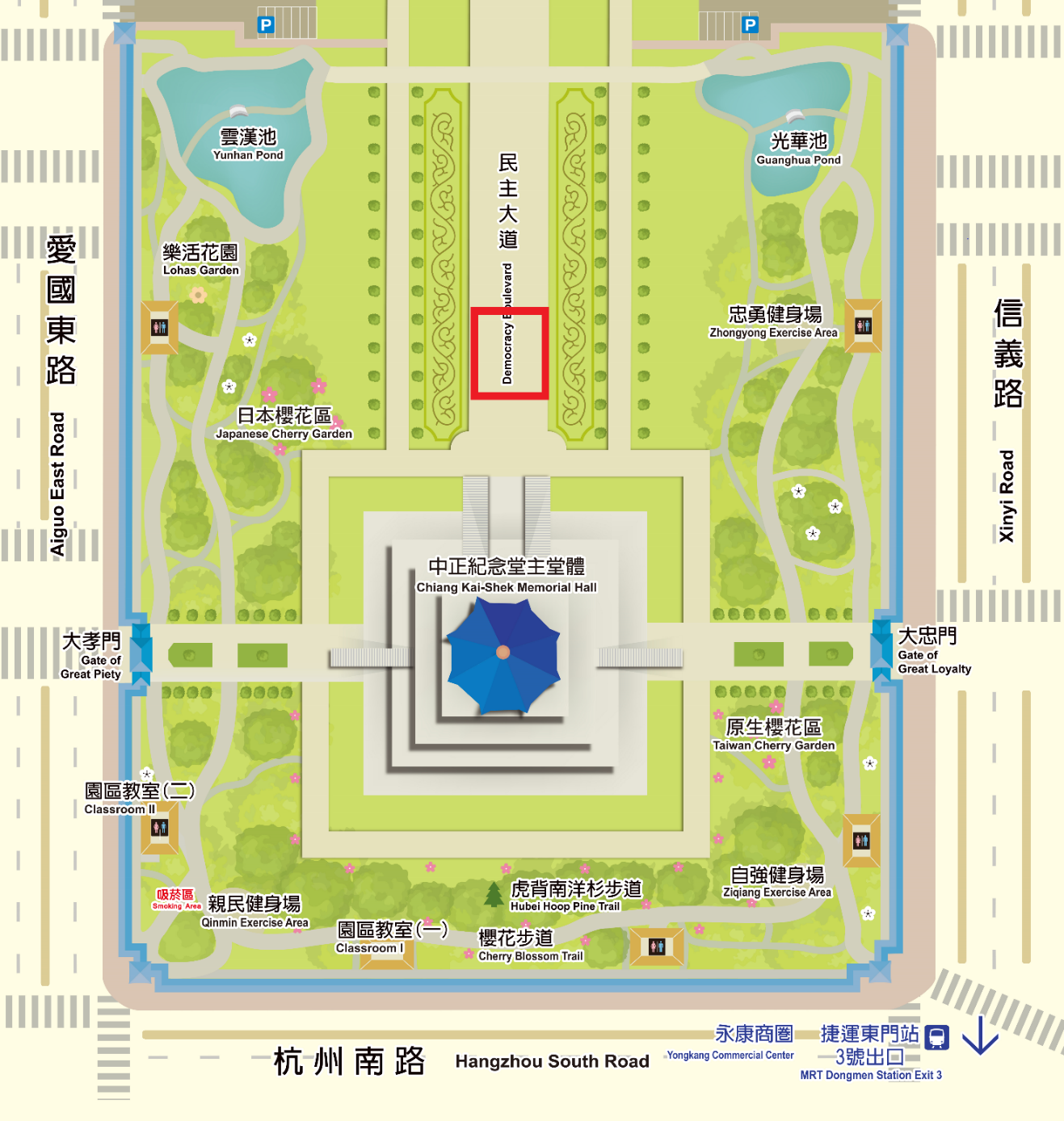 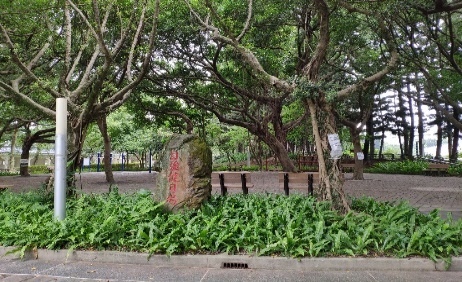 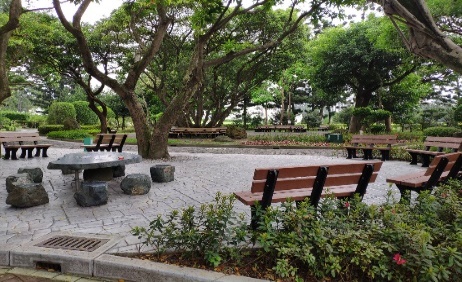 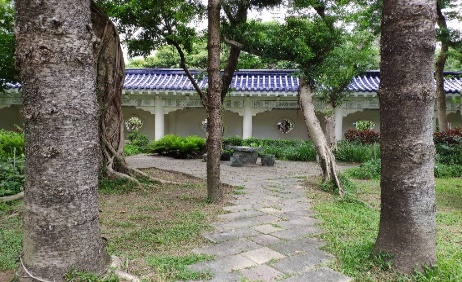 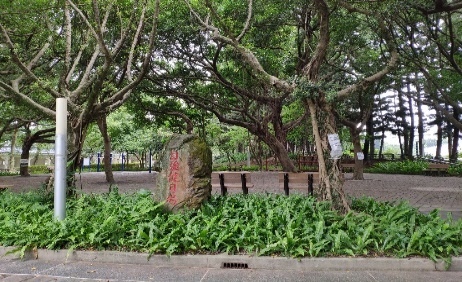 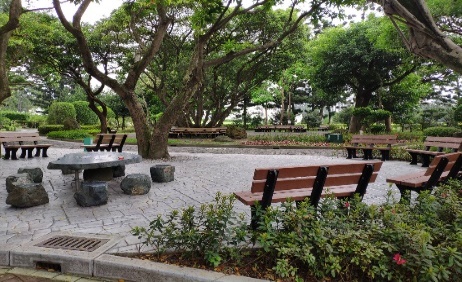 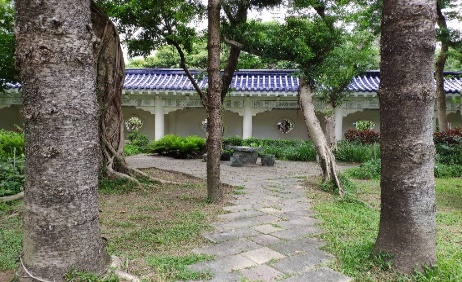 ※設施設備參考樣式109年臺灣閱讀節歡樂故事村故事屋申請表序號品名尺寸14米活動帳篷(含固定之沙包)長400*寬400*高292公分25-6人帳篷套組(含固定之沙包)長300*寬300*高200公分3各色兒童桌長77*寬55*高48公分4各色兒童椅直徑30*寬35*高30公分0-3歲嬰幼兒圖書主題表0-3歲嬰幼兒圖書主題表3-6歲幼兒圖書主題表3-6歲幼兒圖書主題表3-6歲幼兒圖書主題表主題次主題主題次主題次主題語言學習兒歌童謠語言文學兒歌童謠兒歌童謠語言學習詞彙書語言文學詞彙書詞彙書語言學習字母書語言文學詩歌詩歌語言學習圖畫故事書語言文學圖畫故事書圖畫故事書認知發展交通認知發展交通生態認知發展動物認知發展動物人體認知發展昆蟲認知發展昆蟲環保認知發展植物認知發展植物認知發展數量認知發展數學認知發展空間認知發展地理認知發展形狀認知發展時間認知發展顏色認知發展天文社會互動友情社會互動友情友情社會互動親情社會互動親情親情心理成長自我概念社會互動關懷關懷心理成長情緒經驗社會互動合作合作感官動作觸覺心理成長自我肯定自我肯定感官動作視覺心理成長情緒經驗情緒經驗感官動作聽覺運動與健康肢體活動肢體活動感官動作肢體運動與健康健康行動健康行動美感經驗想像美感經驗想像想像美感經驗創作美感經驗創作創作生活體驗自理能力美感經驗藝術媒介藝術媒介生活體驗新經驗生活經驗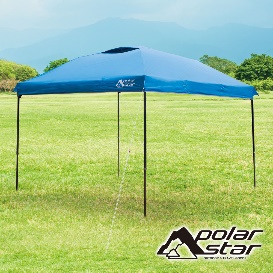 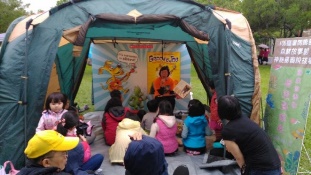 大帳篷：4米活動帳篷(含固定之沙包)小帳篷：5-6人帳篷套組(含固定之沙包)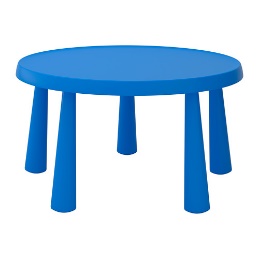 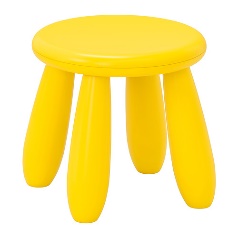 各色兒童桌各色兒童椅申請單位統一編號統一編號攤位名稱中文：中文：中文：中文：中文：中文：中文：攤位名稱英文：英文：英文：英文：英文：英文：英文：聯絡人聯絡電話手機手機電子郵件設備需求基本設備：帳篷1頂 □ 大帳篷   □ 小帳篷□地墊 (鋪設於帳篷內)□兒童桌1張  (提供擺放相關故事書或道具之用)□兒童椅    張  (至多7張)□教學麥克風    份。*活動其他所需設備或器材請自備基本設備：帳篷1頂 □ 大帳篷   □ 小帳篷□地墊 (鋪設於帳篷內)□兒童桌1張  (提供擺放相關故事書或道具之用)□兒童椅    張  (至多7張)□教學麥克風    份。*活動其他所需設備或器材請自備基本設備：帳篷1頂 □ 大帳篷   □ 小帳篷□地墊 (鋪設於帳篷內)□兒童桌1張  (提供擺放相關故事書或道具之用)□兒童椅    張  (至多7張)□教學麥克風    份。*活動其他所需設備或器材請自備基本設備：帳篷1頂 □ 大帳篷   □ 小帳篷□地墊 (鋪設於帳篷內)□兒童桌1張  (提供擺放相關故事書或道具之用)□兒童椅    張  (至多7張)□教學麥克風    份。*活動其他所需設備或器材請自備基本設備：帳篷1頂 □ 大帳篷   □ 小帳篷□地墊 (鋪設於帳篷內)□兒童桌1張  (提供擺放相關故事書或道具之用)□兒童椅    張  (至多7張)□教學麥克風    份。*活動其他所需設備或器材請自備基本設備：帳篷1頂 □ 大帳篷   □ 小帳篷□地墊 (鋪設於帳篷內)□兒童桌1張  (提供擺放相關故事書或道具之用)□兒童椅    張  (至多7張)□教學麥克風    份。*活動其他所需設備或器材請自備基本設備：帳篷1頂 □ 大帳篷   □ 小帳篷□地墊 (鋪設於帳篷內)□兒童桌1張  (提供擺放相關故事書或道具之用)□兒童椅    張  (至多7張)□教學麥克風    份。*活動其他所需設備或器材請自備人力配置工作人員____人，葷____人，素____人。工作人員____人，葷____人，素____人。工作人員____人，葷____人，素____人。工作人員____人，葷____人，素____人。工作人員____人，葷____人，素____人。工作人員____人，葷____人，素____人。工作人員____人，葷____人，素____人。活動內容細部規劃1.主要活動對象2.活動安排（或時程表、節目單等）1.主要活動對象2.活動安排（或時程表、節目單等）1.主要活動對象2.活動安排（或時程表、節目單等）1.主要活動對象2.活動安排（或時程表、節目單等）1.主要活動對象2.活動安排（或時程表、節目單等）1.主要活動對象2.活動安排（或時程表、節目單等）1.主要活動對象2.活動安排（或時程表、節目單等）活動簡介*以70字為限，將放入活動護照或網站宣傳。*以70字為限，將放入活動護照或網站宣傳。*以70字為限，將放入活動護照或網站宣傳。*以70字為限，將放入活動護照或網站宣傳。*以70字為限，將放入活動護照或網站宣傳。*以70字為限，將放入活動護照或網站宣傳。*以70字為限，將放入活動護照或網站宣傳。活動說明牌文字*可提供公告於場地前的說明牌文字，內容以活動簡介、流程、場次資訊等。*可提供公告於場地前的說明牌文字，內容以活動簡介、流程、場次資訊等。*可提供公告於場地前的說明牌文字，內容以活動簡介、流程、場次資訊等。*可提供公告於場地前的說明牌文字，內容以活動簡介、流程、場次資訊等。*可提供公告於場地前的說明牌文字，內容以活動簡介、流程、場次資訊等。*可提供公告於場地前的說明牌文字，內容以活動簡介、流程、場次資訊等。*可提供公告於場地前的說明牌文字，內容以活動簡介、流程、場次資訊等。活動材料費明細項目單價數量數量總計總計說明活動材料費明細活動材料費明細活動材料費明細活動材料費明細總計總計備註1.材料費需檢附單據（發票含明細）請款。2.各項單據（發票）抬頭為國家圖書館，統一編號：03734203。3.時程表場次休息時間以10分鐘為限。1.材料費需檢附單據（發票含明細）請款。2.各項單據（發票）抬頭為國家圖書館，統一編號：03734203。3.時程表場次休息時間以10分鐘為限。1.材料費需檢附單據（發票含明細）請款。2.各項單據（發票）抬頭為國家圖書館，統一編號：03734203。3.時程表場次休息時間以10分鐘為限。1.材料費需檢附單據（發票含明細）請款。2.各項單據（發票）抬頭為國家圖書館，統一編號：03734203。3.時程表場次休息時間以10分鐘為限。1.材料費需檢附單據（發票含明細）請款。2.各項單據（發票）抬頭為國家圖書館，統一編號：03734203。3.時程表場次休息時間以10分鐘為限。1.材料費需檢附單據（發票含明細）請款。2.各項單據（發票）抬頭為國家圖書館，統一編號：03734203。3.時程表場次休息時間以10分鐘為限。1.材料費需檢附單據（發票含明細）請款。2.各項單據（發票）抬頭為國家圖書館，統一編號：03734203。3.時程表場次休息時間以10分鐘為限。